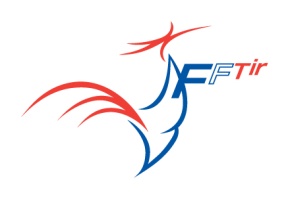 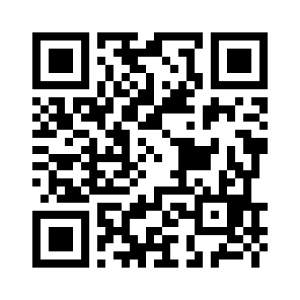 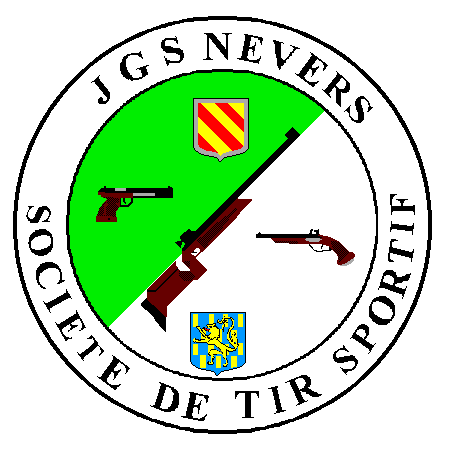 CERTIFICAT MÉDICALCertificat médical de non contre-indication à l'encadrement et/ou à la pratique du Tir sportifSaison : Je soussigné (e), Docteur :      Certifie avoir examiné ce jour conformément à l’article A.231-1 §5 du code du sport:Monsieur 		Madame Nom : 	NOMPrénom : 	PrénomNé (é) le : 	     Et atteste n’avoir pas constaté à la date de ce jour, de signes cliniques apparents contre-indiquant à l'encadrement et/ou à la pratique du Tir sportif en et hors compétition.Et que son état de santé physique et psychique n’est pas incompatible avec la détention des armes et munitions.Conformément à l’article L.231-2-3 du Code du Sport sur les disciplines à contraintes particulières,le présent certificat est valide pour une durée maximale de 1 an à compter de la date où il a été établi.Date:………/………/…………Cachet du médecin 								Signature du médecin